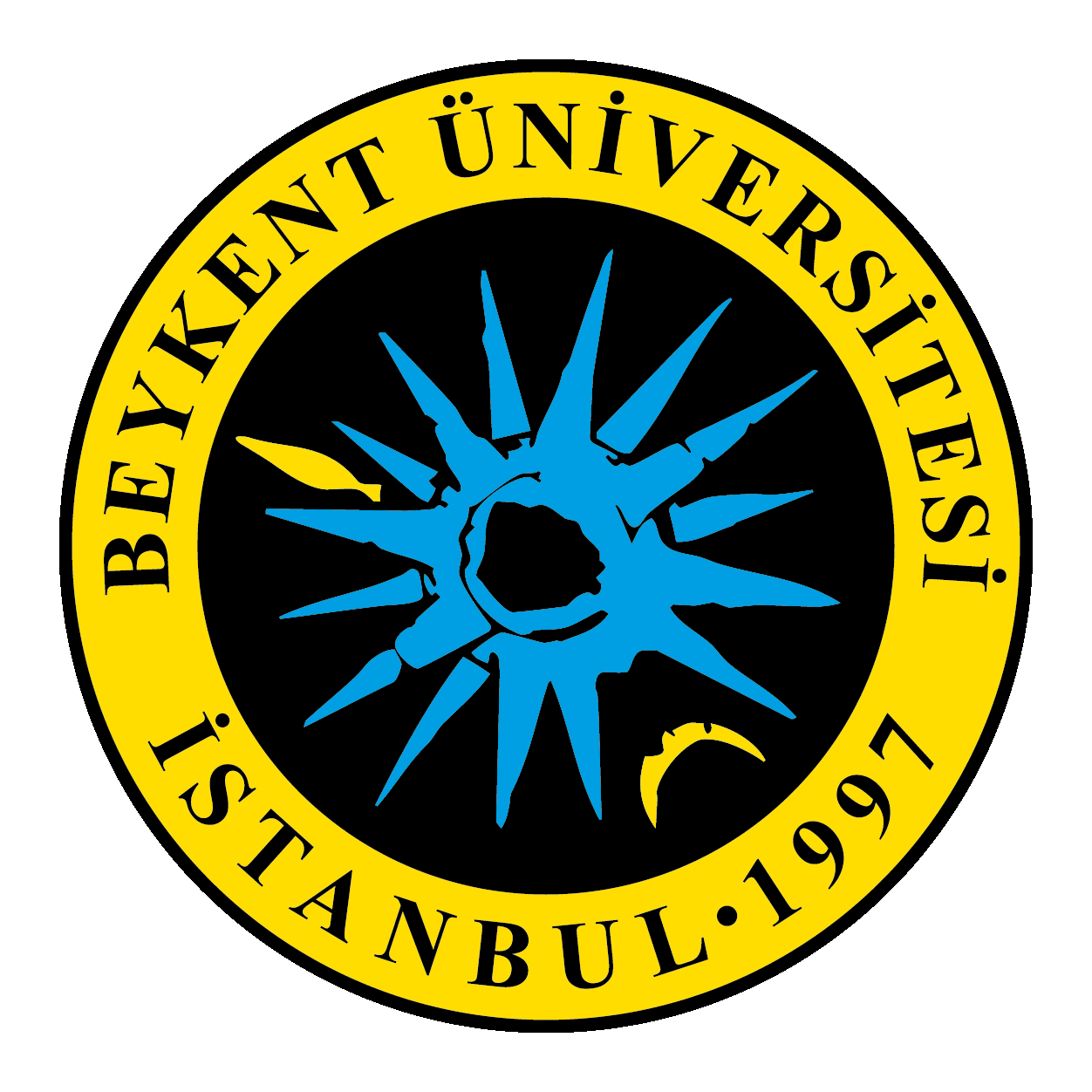               İdare’ye sunulacak olan teklif zarfında evrak sıralaması aşağıdaki gibi olması zorunludur.             İhale kayıt numarası: 2021/0004İdarenin adı: BEYKENT ÜNİVERSİTESİİşin adı: Güvenlik Hizmet Alımıİhale tarih ve saati: 16.03.2021 Salı günü, saat 14:00İhale teklif zarfının [verildiği] tarih ve saat: 16.03.2021 Salı günü, saat 14:00SıraEvrakİlgili Şartnameİlgili Madde1Birim Fiyat Teklif Mektubuİdari Şartname5. Madde d. Bendi2Birim Fiyat Teklif Cetveliİdari Şartname5. Madde d. Bendi3Güvenlik Personeli Maliyet Tablosuİdari Şartname5. Madde d. Bendi3Geçici Teminat Mektubuİdari Şartname5. Madde d. Bendi4Banka Referans Mektubuİdari Şartname5. Madde d. Bendi5İş Deneyim Belgesiİdari Şartname5. Madde d. Bendi6Bilanço Bilgileri Tablosuİdari Şartname5. Madde d. Bendi7Yasaklı Olmadığına Dair Taahhütnameİdari Şartname5. Madde d. Bendi8Teklif vermeye yetkili olduğunu gösteren İmza Beyannamesi veya İmza Sirküleriİdari Şartname7.1. Madde a. Bendi9İsteklinin 2018 ve 2019 yılsonu bilançosu beyannameleri, YMM ve SMMM kaşeli olmalıdır.İdari Şartname7.2.2. Madde10Vergi levhası Suretiİdari Şartname7.2.3. Madde11Vergi Dairesinden alınacak olan Borcu Yoktur Yazısıİdari Şartname7.2.4. Madde12SGK Dairesinden alınacak olan Borcu Yoktur Yazısıİdari Şartname7.2.5. Madde13Teknik Şartnameye Uygunluk Belgesiİdari Şartname7.4 Madde14Teknik Şartname de belirtilen belgelerTeknik Şartname